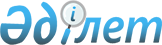 О внесении дополнения в приказ Председателя Агентства Республики Казахстан по делам строительства и жилищно-коммунального хозяйства от 26 августа 2011 года № 304 "Об утверждении Методики пропорционального распределения жилищ из государственного жилищного фонда или жилищ, арендованных местным исполнительным органом в частном жилищном фонде"Приказ Министра индустрии и инфраструктурного развития Республики Казахстан от 30 апреля 2019 года № 258. Зарегистрирован в Министерстве юстиции Республики Казахстан 3 мая 2019 года № 18619
      ПРИКАЗЫВАЮ:
      1. Внести в приказ Председателя Агентства Республики Казахстан по делам строительства и жилищно-коммунального хозяйства от 26 августа  2011 года № 304 "Об утверждении Методики пропорционального распределения жилищ из государственного жилищного фонда или жилищ, арендованных местным исполнительным органом в частном жилищном фонде" (зарегистрирован в Реестре государственной регистрации нормативных правовых актов под № 7163, опубликован 8 октября 2011 года в газете "Казахстанская правда" № 323-324 (26714-26715)) следующее дополнение:
      Методику пропорционального распределения жилищ из государственного жилищного фонда или жилищ, арендованных местным исполнительным органом в частном жилищном фонде, утвержденную указанным приказом:
      дополнить пунктом 2-1 следующего содержания:
      "2-1. При распределении жилищ из государственного жилищного фонда, объем предоставляемого арендного жилья без права выкупа многодетным семьям из числа социально уязвимых слоев населения определяется соответственно средствам, предусмотренным в республиканском и местном бюджетах на соответствующий финансовый год.".
      2. Комитету по делам строительства и жилищно-коммунального хозяйства Министерства индустрии и инфраструктурного развития Республики Казахстан в установленном законодательством порядке обеспечить:
      1) государственную регистрацию настоящего приказа в Министерстве юстиции Республики Казахстан;
      2) в течение десяти календарных дней со дня государственной регистрации настоящего приказа направление его копии на бумажном носителе и в электронной форме на казахском и русском языках в Республиканское государственное предприятие на праве хозяйственного ведения "Институт законодательства и правовой информации Республики Казахстан" для официального опубликования и включения в Эталонный контрольный банк нормативных правовых актов Республики Казахстан;
      3) размещение настоящего приказа на интернет-ресурсе Министерства индустрии и инфраструктурного развития Республики Казахстан.
      3. Контроль за исполнением настоящего приказа возложить на курирующего вице-министра индустрии и инфраструктурного развития Республики Казахстан.
      4. Настоящий приказ вводится в действие по истечении десяти календарных дней после дня его первого официального опубликования.
      "СОГЛАСОВАН"
Министерство финансов
Республики Казахстан
					© 2012. РГП на ПХВ «Институт законодательства и правовой информации Республики Казахстан» Министерства юстиции Республики Казахстан
				
      Министр индустрии
и инфраструктурного развития
Республики Казахстан 

Р. Скляр
